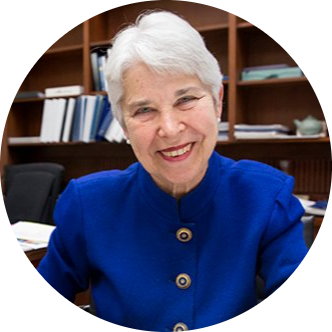 Monica Gandhi MD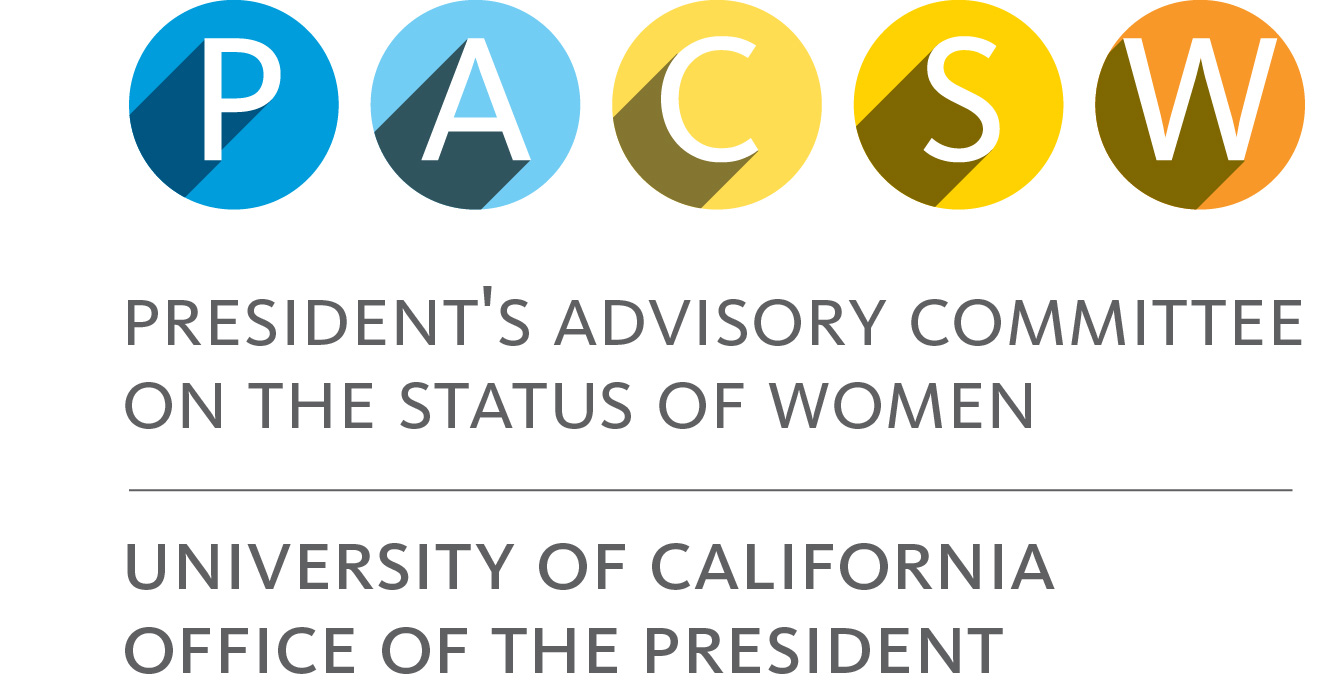 